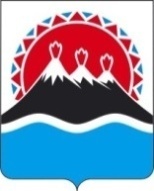             г. Петропавловск-КамчатскийПРАВИТЕЛЬСТВО ПОСТАНОВЛЯЕТ:Внести в таблицу приложения 3 к государственной программе Камчатского края «Охрана окружающей среды, воспроизводство и использование природных ресурсов в Камчатском крае», утвержденной постановлением Правительства Камчатского края от 03.11.2017 № 460-П, изменение, дополнив пункт 3 пунктом 3.4. следующего содержания:«».2. Настоящее постановление вступает в силу через 10 дней после дня его официального опубликования.Губернатор Камчатского края			    	                   В.И. ИлюхинСОГЛАСОВАНО:Исп. Анна Владимировна Сушенцовател.: 42-03-97Министерство природных ресурсов и экологии Камчатского краяПОЯСНИТЕЛЬНАЯ ЗАПИСКАк проекту постановления Правительства Камчатского края «О внесении изменений в государственную программу Камчатского края «Охрана окружающей среды, воспроизводство и использование природных ресурсов в Камчатском крае», утвержденную постановлением Правительства Камчатского края от 03.11.2017 № 460-П»Проект постановления Правительства Камчатского края «О внесении изменений в государственную программу Камчатского края «Охрана окружающей среды, воспроизводство и использование природных ресурсов в Камчатском крае», утвержденную постановлением Правительства Камчатского края от 03.11.2017 № 460-П» (далее - Программа), подготовлен в целях дополнения структуры подпрограммы 3 «Использование и охрана водных объектов в Камчатском крае» Программы основным мероприятием 3.4. «Региональный проект «Сохранение уникальных водных объектов».Настоящий проект постановления Правительства Камчатского края 25 апреля 2019 года размещен на официальном сайте исполнительных органов государственной власти Камчатского края в сети Интернет для проведения в срок по 13 мая 2019 года независимой антикоррупционной экспертизы. П О С Т А Н О В Л Е Н И ЕПРАВИТЕЛЬСТВАКАМЧАТСКОГО КРАЯ№О внесении изменений в государственную программу Камчатского края «Охрана окружающей среды, воспроизводство и использование природных ресурсов в Камчатском крае», утвержденную постановлением Правительства Камчатского края от 03.11.2017 № 460-П 3.4.3.G8 Региональный проект "Сохранение уникальных водных объектов"Всего, в том числе:0,000000,000000,000000,000000,000000,000003.4.3.G8 Региональный проект "Сохранение уникальных водных объектов"за счет средств федерального бюджета0,000000,000000,000000,000000,000000,000003.4.3.G8 Региональный проект "Сохранение уникальных водных объектов"за счет средств краевого бюджета8080,000000,000000,000000,000000,000000,000003.4.3.G8 Региональный проект "Сохранение уникальных водных объектов"за счет средств местных бюджетов3.4.3.G8 Региональный проект "Сохранение уникальных водных объектов"за счет средств внебюджетных фондов3.4.3.G8 Региональный проект "Сохранение уникальных водных объектов"за счет средств внебюджетных источников3.4.3.G8 Региональный проект "Сохранение уникальных водных объектов"Кроме того, планируемые объемы обязательств федерального бюджетаЗаместитель Председателя Правительства Камчатского края – Министр специальных программ и по делам казачества Камчатского краяС.И. ХабаровМинистр финансов Камчатского края      С.Л. ТечкоМинистр экономического развития и торговли Камчатского краяД.А. КоростелевМинистр природных ресурсов и экологии Камчатского краяВ.И. ПрийдунНачальник Главного правового управления Губернатора и Правительства Камчатского краяС.Н. Гудин